МИНИСТЕРСТВО НАУКИ И ВЫСШЕГО ОБРАЗОВАНИЯ РОССИЙСКОЙ ФЕДЕРАЦИИ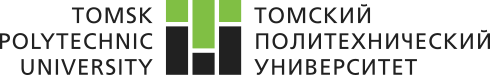 федеральное государственное автономное образовательное учреждение высшего образования«НАЦИОНАЛЬНЫЙ ИССЛЕДОВАТЕЛЬСКИЙТОМСКИЙ ПОЛИТЕХНИЧЕСКИЙ УНИВЕРСИТЕТ»ПРОГРАММАвступительных экзаменов по направлению44.06.01 ОБРАЗОВАНИЕ И ПЕДАГОГИЧЕСКИЕ НАУКИ по профилюТеория и методика обучения и воспитания (профессиональный уровень, иностранные языки)Томск 2019В основу программы вступительных экзаменов в аспирантуру по специальности 13.00.02  Теория и методика обучения и воспитания (иностранный язык, уровень профессионального образования) положены следующие основные аспекты:Методологические основы обучения иностранным языкамОбучение как дидактическая система и как одна из подсистем целостного педагогического процесса. Единство образовательной, воспитательной и развивающей функции обучения. Структура, цели и результаты процесса обучения. Личностный характер обучения. Единство обучения и учения. Взаимообусловленность задач обучения и реальных учебных возможностей учащихся. Психология возраста. Психология личности и индивидуализация процесса обучения. Психолого-педагогический анализ урока, личности учащегося и классного коллектива. Взаимообучение и самообразование.Учитель как субъект образовательного процесса. Сущность профессионально-педагогической деятельности и педагогического общения. Компоненты педагогического мастерства. Функции учителя в современной школе и обществе.2. Содержание предмета «Иностранный язык»Язык как средство общения. Язык как знаковая система. Двусторонняя сущность языкового знака. Иерархическая структура языковых знаков.Основные направления науки о языке. Сравнительное историческое языкознание. Психолингвистика. Лингвострановедение. Социокультурный аспект языка.3. Методика преподавания иностранных языковМетодика обучения иностранным языкам как наука. Объект и предмет методики. Категориально-понятийный аппарат. Основные методы исследования.Лингвистические основы обучения иностранным языкам. Лингвистика как базовая наука, лингвистические концепции и методы обучения.Дихотомия «язык-речь». Языковой материал и единицы методической организации языкового материала.Психологические основы обучения иностранным языкам. Психологические характеристики устной и письменной, внешней и внутренней, рецептивной и продуктивной речи. Развитие восприятия, внимания, памяти, мышления, воображения при обучении иностранным языкам. Действия и операции. Навыки и умения. Проблема мотивации в обучении иностранным языкам. Понятие мотива. Принцип комплексного подхода к мотивации. Модели порождения высказываний.Социолингвистические основы обучения иностранным языкам. Вариативность языка как отражение социальной вариативности общества. Языковой стандарт и языковая норма.Обучение рецептивным видам речевой деятельности: чтению и аудированию. Обучение продуктивным видам речевой деятельности: говорению и письму.Проблема контроля уровня сформированности языковых навыков и речевых умений на иностранном языке.Проблемы профессиональной направленности в обучении иностранным языкам. Структура специальной языковой подготовки. Психолого-педагогическое содержание профессионально-коммуникативной компетенции учителя иностранного языка. Понятие, природа и содержание педагогического общения в связи с будущей профессиональной деятельностью студента. Условия функционирования и совершенствования системы профессионально-коммуникативной подготовки. Компетентностный подход в языковом образовании.Рекомендуемая основная литература1.	Гальскова Н.Д., Гез Н.И. Теория обучения иностранным языкам. Лингводидактика и методика: учеб. пособие. М.: Академия, 2009. 336 с.2.	Гез Н.И., Фролова Г.М. История зарубежной методики преподавания иностранных языков: учеб. пособие. М.: Академия, 2008. 256 с.3.	Зубов А.В., Зубова И.И. Методика применения информационных технологий в обучении иностранным языкам: учеб. пособие. М.: Академия, 2009. 144 с.4.	Методика обучения иностранным языкам в средней школе: учебник / Н.И. Гез, М.В. Ляховицкий, А.А. Миролюбов и др. М.: Высшая школа, 1982. 373 с.5.	Методика обучения иностранным языкам: традиции и современность: монография / под ред. А.А. Миролюбова. Обнинск: Титул, 2010. 464 с.6.	Мильруд Р.П. Методика преподавания английского языка: учеб. пособие. М.: Дрофа, 2007. 256 с.7.	Миролюбов А.А. История отечественной методики обучения иностранным языкам: учеб. пособие. М.: Ступени; Инфра-М, 2002. 448 с.8.	Общая методика обучения иностранным языкам в средней школе: учебник / под ред. А.А. Миролюбова, И.В. Рахманова, В.С. Цетлин. М.: Просвещение, 1967. 504 с.9.	Поляков О.Г. Английский язык для специальных целей: теория и практика: учеб. пособие. 2 изд. М.: НВИ-Тезаурус, 2003. 188 с.10.	Сысоев П.В., Евстигнеев М.Н. Методика обучения иностранному языку с использованием новых информационно-коммуникационных Интернет-технологий: учебно-метод. пособие. Ростов-на-Дону: Феникс; М.: Глосса, 2010. 180 с.11.	Теоретические основы методики обучения иностранным языкам в средней школе: учебно-метод. пособие / под ред. А.Д. Климентенко, А.А. Миролюбова. М. Педагогика, 1981. 456 с.12.	Hutchinson T., Waters A. English for Specific Purposes. A learning-centerd approach. Cambridge: Cambridge University Press, 1987 (1993). 183 p.13.	Ur P. A Course in Language Teaching. Practice and theory. Cambridge: Cambridge University Press, 1999 (2002). 390 p.Дополнительная литература:14.	Бим И.Л. Теория и практика обучения немецкому языку в средней школе: учебно-метод. пособие. М.: Просвещение, 1988. 254 с.15.	Вайсбурд М.Л. Использование учебно-речевых ситуаций при обучении устной речи на иностранном языке: метод. пособие. Обнинск: Титул, 2001. 128 с.16.	Вопросы контроля обученности учащихся иностранному языку: метод. пособие / Р.С. Алпатова, М.З. Биболетова, И.Л. Бим, М.Е. Брейгина, М.Л. Вайсбурд, А.А. Миролюбов, О.Г. Поляков. Обнинск: Титул, 1999. 80 с.18.	Зимняя И.А. Психология обучения иностранным языкам в школе: учеб.-метод. пособие. М.: Просвещение, 1991. 222 с.19.	Китайгородская Г.А. Интенсивное обучение иностранным языкам. Теория и практика: учебно-метод. пособие. 2 изд. М.: Высшая школа, 2009. 277 с.20.	Клычникова 3.И. Психологические особенности обучения чтению на иностранном языке: метод. пособие. 2 изд. М.: Просвещение, 1983. 207 с.21.	Коккота В.А. Лингводидактическое тестирование: научно-теор. пособие. М.: Высшая школа, 1989. 127 с.22.	Копылова В.В. Методика проектной работы на уроках английского языка: метод. пособие. М.: Дрофа, 2004. 96 с.23.	Коряковцева Н.Ф. Современная методика организации самостоятельной работы изучающих иностранный язык: пособие. М.: Аркти, 2002. 176 с.24.	Коряковцева Н.Ф. Теория обучения иностранным языкам. Продуктивные образовательные технологии: учеб. пособие. М.: Академия, 2010. 192 с.25.	Методика преподавания иностранных языков: общий курс: учеб. пособие / под ред. А.Н. Шамова. 2 изд. М.: АСТ; АСТ Москва; Восток-Запад, 2008. 256 с.26.	Мильруд Р.П. Теория обучения языку: монография. Кн. 1,2,3. Прикладная лингвистика. Тамбов: Изд-во ТГУ им. Г.Р. Державина, 2003.29.	Основы методики преподавания иностранных языков: учебник / под ред. В.А. Бухбиндера, В. Штраусса. Киев: Вища школа; Лейпциг: Энциклопедия, 1986. 335 с.30.	Пассов Е.И. Коммуникативный метод обучения иноязычному говорению: учеб.-метод. пособие. 2 изд. М.: Просвещение, 1991. 223 с.31.	Поляков О.Г. Аспекты профильно-ориентированного обучения английскому языку в высшей школе: монография. Тамбов: Изд-во ТГУ им. Г.Р. Державина, 2004. 192 с.32.	Протасова Е.Ю., Родина Н.М. Методика обучения дошкольников иностранному языку: учеб. пособие. М.: Владос, 2010. 304 с.33.	Рапопорт И.А., Сельг Р., Соттер И. Тесты в обучении иностранным языкам в средней школы: метод. пособие. Таллинн: Валгус, 1987. 352 с.34.	Рогова Г.В., Верещагина И.Н., Языкова Н.В. Методика обучения английскому языку. 1-4 кл.: метод. пособие. 4 изд. М.: Просвещение, 2008. 223 с.35.	Рогова Г.В., Рабинович Ф.М., Сахарова Т.Е. Методика обучения иностранным языкам в средней школе: учеб.-метод. пособие. М.: Просвещение, 1991. 287 с.37.	Соловова Е.Н. Методика обучения иностранным языка: учеб. пособие. М.: Просвещение, 2006. 240 с.38.	Фаенова М.О. Обучение культуре общения на английском языке: научно-теор. пособие. М.: Высшая школа, 1991. 144 с.39.	Фоломкина С.К. Обучение чтению на иностранном языке в неязыковом вузе: научно-теор. пособие. 2 изд. М.: Высшая школа, 2005. 256 с.40.	Шатилов С.Ф. Методика обучения немецкому языку в средней школе: учебник. Л.: Просвещение, 1977. 295 с.41.	Штульман Э.А. Основы эксперимента в методике обучения иностранным языкам: метод. пособие. Воронеж: Изд-во Воронежского гос. ун-та, 1971. 144 с.42.	Щерба Л.В. Преподавание иностранных языков в средней школе: общие вопросы методики: учеб.-метод. пособие / под ред. И.В. Рахманова. М.: Высшая школа, 1970. 112 с.43.	Щукин А.Н. Методика преподавания русского языка как иностранного: учеб. пособие. М.: Высшая школа, 2003. 334 с.44.	Щукин А.Н. Методика обучения речевому общению на иностранном языке: учеб. пособие. М.: Икар, 2011. 456 с.45.	Якушина Л.З. Связь урока и внеурочной работы по иностранному языку: метод. пособие. М.: Высшая школа, 1990. 132 с.46.	Edge J. Essentials of English Language Teaching. Harlow, Essex: Addison Wesley Longman, 1996. 142 p.47.	Heaton J.B. Classroom Testing. Harlow, Essex: Addison Wesley Longman, 1997. 127 p.48.	Millrood R. Theory of Language Teaching. Language Didactics. Saarbrücken: Lambert Academic Publishing, 2010. 200 p. 49.	Millrood, R. Theory of Language Teaching. Linguistics, Didactics, Pedagogy. Saarbrücken: Lambert Academic Publishing, 2010. 135 p.50.	Millrood R. Theory of Language Teaching. Language Pedagogy. Saarbrücken: Lambert Academic Publishing, 2011. 128 p.Программное обеспечение и Интернет-ресурсы:51.	http://www.twirpx.com/files/pedagogics/methodics/foreign/ (электронные версии научной и учебно-методической литературы по методике обучения иностранным языкам)52.	http://www.coe.int/t/dg4/linguistic/Source/Framework_EN.pdf (электронная версия Common European Framework of Reference for Languages: Learning, Teaching, Assessment – CERF)53.	http://www.coe.int/t/dg4/education/elp/elp-reg/Key_Reference_Documents/Key_reference_EN.asp (электронные версии вариантов European Language Portfolio – ELP и сопутствующей документации)Составитель: научный руководительпрограммы аспирантской подготовки                                             Н.А. КачаловУТВЕРЖДАЮПроректор по НРиИ			 Степанов И.Б.«	    » 			 2019